ЗаключениеКонтрольно-счётной палаты Дубровского районана проект решения Дубровского районного Совета народных депутатов «О бюджете Дубровского муниципального района Брянской области на 2024 год и на плановый период 2025 и 2026 годов»п. Дубровка 2023г.п. Дубровка                                                                                     11.12.2023г.Общие положенияЗаключение Контрольно-счетной палаты Дубровского района на проект решения Дубровского районного Совета народных депутатов  «О бюджете  Дубровского муниципального района Брянской области на 2024 год и на плановый период 2025 и 2026 годов» подготовлено в соответствии с Бюджетным кодексом Российской Федерации, Положением «О Контрольно-счетной палате Дубровского района»,  правовыми актами федерального,  областного законодательства и муниципальными правовыми актами Дубровского муниципального района, Стандартом внешнего муниципального финансового контроля (СВМФК) 101 «Порядок осуществления предварительного контроля формирования проекта местного бюджета на очередной финансовый год и на плановый период», Регламента Контрольно-счетной палаты Дубровского района, пунктом 1.1.1 плана работ Контрольно-счётной палаты  на 2023 год.Проект решения Дубровского районного Совета народных депутатов  о бюджете  Дубровского муниципального района Брянской области на 2024 год и на плановый период 2025 и 2026 годов» внесен администрацией Дубровского района на рассмотрение в Дубровский районный Совет народных депутатов в срок, установленный пунктом 4.1  решения Дубровского районного Совета народных  от 03.03.2015 № 74-6 (изм. от 29.10.2015 №74-6, от 31.10.2017 №337-6, от 30.06.2020 №81-7, 26.11.2021 №183-7) «О порядке составления, рассмотрения и утверждения проекта бюджета Дубровского муниципального района Брянской области, а также представления, рассмотрения и утверждения отчетности об исполнении бюджета Дубровского муниципального района Брянской области и его внешней проверке».Представленным проектом решения «О бюджете Дубровского муниципального района Брянской области на 2024 год и на плановый период 2025 и 2026 годов» предлагается утвердить следующие основные характеристики бюджета:на 2024 год:- прогнозируемый общий объем доходов в сумме 534 533,7 тыс. рублей, в том    числе налоговые и неналоговые доходы в сумме 132 166,0 тыс. рублей;- общий объем расходов в сумме 534 533,7 тыс. рублей; - прогнозируемый дефицит в сумме 0,0 рублей;- верхний предел муниципального внутреннего долга на 1 января 2025 года в сумме 0,0 рублей.на плановый период 2025 и 2026 годов: - прогнозируемый общий объем доходов на 2025 год в сумме 433 068,5 тыс. рублей, в том числе налоговые и неналоговые доходы в сумме 138 569,0 тыс. рублей, и на 2026 год в сумме 442 025,8 тыс. рублей, в том числе налоговые и неналоговые доходы в сумме 148 132,0 тыс. рублей;- общий объем расходов на 2025 год в сумме 433 068,5 тыс. рублей, в том числе условно утвержденные расходы в сумме 4 050,0 тыс. рублей, и на 2026 год в сумме 442 025,8 тыс. рублей, в том числе условно утвержденные расходы в сумме 8 195,0 тыс. рублей;- прогнозируемый дефицит на 2025 год в сумме 0,0 рублей и на 2026 год в сумме 0,0 рублей;- верхний предел муниципального внутреннего долга на 1 января 2026 года в сумме 0,00 рублей и на 1 января 2026-2027 года в сумме 0,0 рублей. 2.  Параметры прогноза исходных экономических показателейдля составления проекта бюджетаПрогноз социально-экономического развития Дубровского района Брянской области на период до 2026 года разработан на основе основных макроэкономических показателей социально-экономического развития района за предыдущие годы, итогов за отчетный период 2023 года, сценарных условий развития экономики Брянской области, основных параметров прогноза социально-экономического развития Брянской области на 2024 год и на плановый период 2025 и 2026 годов. Согласно пояснительной записке к прогнозу социально-экономического развития Дубровского района Брянской области на 2024 год и на плановый период 2025 и 2026 годов, в прогнозе учтены принимаемые меры экономической политики, включая реализацию Общенационального плана действий, обеспечивающих восстановление занятости и доходов населения, рост экономики и долгосрочные структурные изменения в экономике, а также реализацию мероприятий государственных (муниципальных) программ и региональных проектов Брянской области, направленных на достижение национальных целей развития Российской Федерации, определенных Указом Президента Российской Федерации от 21.07.2020 № 474 «О национальных целях развития Российской Федерации на период до 2030 года». Прогноз разработан отделом экономики администрации Дубровского района на вариативной основе в составе консервативного и базового вариантов. При разработке проекта бюджета Дубровского района на 2024 год и на плановый период 2025 и 2026 годов за основу взят базовый вариант прогноза.3. Общая характеристика проекта бюджета3.1. Основные параметры консолидированного бюджетаДинамика основных параметров консолидированного бюджета Дубровского района на 2024-2026 годы характеризуется снижением доли доходов и расходов к 2026 году по сравнению с оценкой 2023 года. В 2024 году доля доходов консолидированного бюджета прогнозируется на уровне -112,2%, в 2025 году – 92,0 %, в 2026 году – 93,3%, доля расходов прогнозируется в 2024 году на уровне – 110,5 %, в 2025 году -90,6%, в 2026 году - 92,5 процента. Прогноз основных параметров консолидированного бюджета Дубровского района в 2023-2024 годах и на плановый период 2025-2026 годов представлен в следующей таблице.Объем доходов консолидированного бюджета на 2024 год прогнозируется в сумме 598 558,8 тыс. рублей, что составляет 112,2 % уровня 2023 года, на 2025 год 490 717,6 тыс. рублей или 92,0%, на 2026 год – 500 816,5 тыс. рублей или 93,9 процента.Объем расходов консолидированного бюджета на 2024 год прогнозируется в сумме 598 558,8 тыс. рублей, что составляет 110,5% уровня 2023 года, на 2025 год 490 717,6 тыс. рублей, на 2026 год 500 816,5 тыс. рублей или 90,6% и 92,5% соответственно.Консолидированный бюджет Дубровского района Брянской области на 2024-2026 годы прогнозируется бездефицитный. Верхний предел муниципального внутреннего долга Дубровского района (с учетом муниципальных образований) на 1 января 2025-2027 года планируется на уровне 0,0 рублей. 3.2. Анализ соответствия проекта решения Бюджетному кодексу Российской Федерации и иным нормативным правовым актамПроект бюджета на 2024 год и на плановый период 2025 и 2026 годов подготовлен в соответствии с требованиями Бюджетного кодекса РФ, Федерального закона от 06.10.1999 № 184-ФЗ «Об общих принципах организации законодательных (представительных) и исполнительных органов государственной власти субъектов Российской Федерации», Федерального закона от 06.10.2003 № 131-ФЗ «Об общих принципах организации местного самоуправления в Российской Федерации», решения Дубровского районного Совета народных  от 03.03.2015 № 74-6 (изм. от 29.10.2015 №74-6, от 31.10.2017 №337-6, от 30.06.2020 №81-7, от 26.11.2021 №183-7) «О порядке составления, рассмотрения и утверждения проекта бюджета Дубровского муниципального района Брянской области, а также представления, рассмотрения и утверждения отчетности об исполнении бюджета Дубровского муниципального района Брянской области и его внешней проверке», постановления администрации Дубровского района от 25.06.2019 № 476 «О резервном фонде Дубровского района», решения Дубровского районного Совета народных депутатов от 03.03.2015 № 72-6 «О межбюджетных отношениях в Дубровском районе.    Пунктом 1 проекта решения определены общий объем доходов, расходов бюджета, прогнозируемый дефицит бюджета, а также верхний предел муниципального внутреннего долга на 1 января 2025 года, что соответствует требованиям решения Дубровского районного Совета народных  от 03.03.2015 № 74-6. Указанные параметры бюджета в соответствии с Бюджетным кодексом РФ и Решением № 74-6 являются предметом рассмотрения Дубровским районным Советом народных депутатов проекта решения о бюджете.    Во втором пункте указанные параметры бюджета утверждаются на плановый период 2025 и 2026 годов.Прогнозирование собственных доходов бюджета в проекте проведено в соответствии со статьей 174.1 Бюджетного кодекса РФ, в соответствии с действующим на день внесения проекта решения о бюджете в Дубровский районный Совет народных депутатов, а также принятого на указанную дату и вступающего в силу в очередном финансовом году и плановом периоде налогового и бюджетного законодательства Российской Федерации и иные нормативные акты, устанавливающего неналоговые доходы бюджета. Пунктами 3 и 4 проекта (с приложениями) устанавливаются доходы бюджета, нормативы распределения доходов между бюджетом Дубровского муниципального района Брянской области и бюджетами муниципальных образований Дубровского района.Пунктом 5, 6, 7, 8, 9  проекта (с приложениями) на 2024 год и плановый период 2025 и 2026 годов устанавливаются ведомственная и программная структуры расходов бюджета, распределение бюджетных ассигнований по разделам, подразделам, целевым статьям (государственным программам и непрограммным направлениям расходов), группам и подгруппам видов расходов классификации расходов бюджета, утверждается общий объем бюджетных ассигнований на исполнение публичных нормативных обязательств, объем бюджетных ассигнований дорожного фонда Дубровского района, что соответствует ст. 179,  ст. 179.4, ст. 184.1 Бюджетного кодекса РФ и решения №74-6.В пункте 10, 11, 12, 13, 14  проекта (с приложениями) в соответствии с требованиями п. 3 ст. 184.1 Бюджетного кодекса РФ, решения №74-6 утверждаются объемы межбюджетных трансфертов, получаемых из других бюджетов бюджетной системы Российской Федерации, и предоставляемых другим бюджетам бюджетной системы Российской Федерации, в том числе бюджетам муниципальных образований Дубровского района, утверждаются объемы дотаций на выравнивание бюджетной обеспеченности поселений,  устанавливается критерий выравнивания расчетной бюджетной обеспеченности поселений, утверждается распределение межбюджетных трансфертов бюджетам поселений.Пунктом 15 проекта в силу ст. 81 Бюджетного кодекса РФ, устанавливается объем резервного фонда администрации Дубровского района. Планируемые объемы резервных фондов соответствуют требованиям, установленным ст. 81 Бюджетного кодекса РФ и решением №74-6. В пункте 16 проекта в соответствии с требованиями ст. 78 Бюджетного кодекса РФ устанавливаются объемы и порядок предоставления субсидий юридическим лицам (за исключением субсидий муниципальным учреждениям), индивидуальным предпринимателям, физическим лицам – производителям товаров, работ, услуг.Пункт 17 проекта определяет особенности исполнения бюджета в 2024 году и плановом периоде 2025 и 2026 годов, в соответствии с п. 8 ст. 217, Бюджетного кодекса РФ, устанавливаются дополнительные основания для внесения изменений в сводную бюджетную роспись бюджета Дубровского муниципального района Брянской области без внесения изменений в решение о бюджете. Пунктом 18 проекта решения определено, что изменения в 2024 году состава или функций главных администраторов бюджета, главных администраторов источник финансирования дефицита бюджета осуществляется нормативным правовым актом финансового управления администрации Дубровского района без внесения изменений в решение о бюджете.Пунктом 19 проекта решения устанавливается возможность в соответствии с п. 3 ст. 95 Бюджетного кодекса РФ остатки средств бюджета на начало текущего финансового года, за исключением остатков средств дорожного фонда Дубровского района и остатков неиспользованных межбюджетных трансфертов, полученных бюджетом Дубровского района в форме субсидий, субвенций и иных межбюджетных трансфертов, имеющих целевое назначение в объеме д 100% могут направлять на покрытие временных кассовых разрывов и на увеличение бюджетных ассигнований на оплату заключенных государственных контрактов в объеме, не превышающем сумму остатка неиспользованных бюджетных ассигнований на указанные цели. В пунктах 20, 21 проекта установлено ограничение на увеличение штатной численности муниципальных служащих и работников муниципальных учреждений, а также установлено требование к главным распорядителям бюджетных средств об обеспечении контроля за эффективным и целевым использованием бюджетных средств, запланированных на реализацию мероприятий муниципальных.Источники внутреннего финансирования дефицита, указанные в пункте 22 проекта (с приложением), соответствуют требованиям п. 1 статьи 95 Бюджетного кодекса РФ.Пункт 23 проекта утверждает верхний предел муниципального внутреннего долга Дубровского муниципального района Брянской области по муниципальным гарантиям на 2025 год и на плановый период 2026 и 2026 годов, что соответствует требованиям ст. 110.2 Бюджетного кодекса РФ.Пунктом 24 проекта предоставлено право главе администрации Дубровского района осуществлять списание задолженности юридических лиц, физических лиц и индивидуальных предпринимателей по платежам и пеням безнадежных к взысканию.В пункт 25 проекта определяет формы и периодичность представления в Дубровский районный Совет народных депутатов и Контрольно-счетную палату Дубровского района информации и отчетности об исполнении бюджета в соответствии с положениями глав 25.1, 26 Бюджетного кодекса РФ. На основании изложенного, Контрольно-счетная палата Дубровского района приходит к выводу, что проект решения Дубровского районного Совета народных депутатов  «О бюджете  Дубровского муниципального района Брянской области на 2024 год и на плановый период 2025 и 2026 годов» соответствует Бюджетному кодексу РФ, актам законодательства Российской Федерации и Брянской области и иным актам в области бюджетных правоотношений.4. Доходы проекта бюджетаПрогнозирование доходной части бюджета на 2024 год и на плановый период 2025 и 2026 годов осуществлялось в соответствии с нормами статьи 174.1 Бюджетного кодекса Российской Федерации, в условиях действующего бюджетного законодательства и законодательства о налогах и сборах с учетом положений нормативных правовых актов Российской Федерации, Брянской области и муниципальных актов, вступающих в действие с 1 января 2024 года и в последующие периоды. При расчетах показателей доходов учтены факторы, влияющие на величину объектов налогообложения и налоговой базы, использованы соответствующие прогнозируемые экономические показатели.Динамика показателей доходной части бюджета в 2023-2026 годах представлена в следующей таблице.Доходы проекта бюджета на 2024 год предусмотрены в объеме 534 533,8 тыс. рублей, что выше ожидаемой оценки исполнения бюджета за 2023 год на 105749,6 тыс. рублей, или на 24,7 процента. В плановом периоде доходы бюджета прогнозируются в объеме 433 068,5 тыс. рублей в 2025 году, и 442 025,8 тыс. рублей в 2026 году, темпы роста доходной части бюджета к предыдущему году прогнозируются на уровне 81,1% и 102,1 % соответственно.В 2024 году налоговые и неналоговые доходы бюджета прогнозируются в объеме 132166,0 тыс. рублей, в плановом периоде 2025-2026 года 138 569,0 тыс. рублей и 148 132,0 тыс. рублей. В 2024 году доля налоговых и неналоговых доходов в общем объеме доходов бюджета составляет 24,7% в 2025 году 32,0% и 33,5% в 2026 году.Безвозмездные поступления в 2024 году прогнозируются в объеме 402 367,7 тыс. рублей, в плановом периоде 2025-2026 года 294 499,5 тыс. рублей и 293 893,8 тыс. рублей. В 2024 году доля безвозмездных поступлений в общем объеме доходов бюджета составляет 75,3% в 2025 году 68,0% и 66,5% в 2026 году.4.1. Налоговые доходы В бюджете на 2024 год налоговые доходы планируются в объеме 120 681,0 тыс. рублей, темп роста к ожидаемой оценке 2023 года 106,3 процента. На плановый период 2025 и 2026 годов прогнозные показатели налоговых доходов составляют 129 766,0 тыс. рублей в 2025 году  и 139 440,0 тыс. рублей в 2026 году. Темп роста в плановом периоде к предшествующему году прогнозируется в размере 107,6% и 107,5 процента. В структуре доходов бюджета удельный вес налоговых доходов составляет 22,6% в 2024 году, 30,0 % в 2025 году и 31,6% в 2026 году. В структуре налоговых и неналоговых доходов доля налоговых доходов составляет 91,3% в 2024 году, 93,7 % в 2025 году и 94,1% в 2026 году.Динамика прогнозируемого поступления налоговых доходов представлена в таблице.Основную долю налоговых доходов бюджета в трехлетней перспективе будут составлять доходы от уплаты налога на доходы физических лиц.Как видно из данных таблицы в анализируемом периоде в основном по всем налогам прогнозируется увеличение поступлений.Динамика доходов от уплаты налога на доходы физических лиц в 2023 -2026 годах приведена в таблице.Доходы бюджета по налогу на доходы физических лиц на 2024 год прогнозируются в сумме 106898,0 тыс. рублей, темп роста к оценке 2023 года 106,0 процента.  Объем поступлений в бюджет в 2025 и 2026 годах прогнозируется в сумме 115 463,0 тыс. рублей и 124 699,0 тыс. рублей соответственно. Темпы роста к предыдущему году составят в 2025 году 108,1 %, в 2026 году 108,0 процента. В 2026 году темп роста налога к уровню оценки исполнения бюджета 2023 года составляет 123,6 процента. В структуре налоговых доходов проекта бюджета в 2024 году на долю налога на доходы физических лиц приходится 88,6 %, в плановом периоде – 89,0 % и 89,4 % соответственно.Расчет налога  произведен исходя из норматива отчислений, установленного Бюджетным кодексом Российской Федерации в муниципальный район по налогу, взимаемому на территориях сельских поселений  13%, по налогу, взимаемому на территориях городских поселений 5% , 32% - дополнительного норматива отчислений  от налога на доходы физических лиц  (за исключением налога на доходы физических лиц, уплачиваемого иностранными гражданами в виде фиксированного авансового платежа при осуществлении ими на территории Российской Федерации трудовой деятельности на основании патента), 15 % - дополнительного норматива отчислений от налога на доходы физических лиц, уплачиваемый иностранными  гражданами в виде фиксированного авансового платежа при осуществлении ими на территории Российской Федерации трудовой деятельности на основании патента, заменяющего часть дотаций на выравнивание бюджетной обеспеченности муниципального района, согласно приложения № 9 к проекту Закона Брянской области «Об областном бюджете на 2024 год и на плановый период 2025 и 2026 годов».Динамика доходов от уплаты акцизов на нефтепродукты в 2024-2026 годах приведена в таблице.         Объем поступления в бюджет доходов от уплаты акцизов на нефтепродукты определен в соответствии со статьей 58 Бюджетного кодекса Российской Федерации с учетом норматива отчислений в местные бюджеты в размере 10%. Собираемость акцизов на нефтепродукты прогнозируется в размере 100 %.Поступление в бюджет акцизов по подакцизным товарам (продукции), производимым на территории Российской Федерации, на 2024 год прогнозируется в сумме 6989,0 тыс. рублей, что на 989,0 тыс. рублей выше оценки 2023 года, темп роста составляет 116,5 процента. В плановом периоде поступление акцизов по подакцизным товарам прогнозируется на 2025 год в сумме 7134,0 тыс. рублей, на 2026 год в сумме 7175,0 тыс. рублей. Темп роста к предшествующему году в 2024 году составляет 116,5 %, в 2025 году 102,1 %, в 2026 году 100,6 процента. В структуре налоговых доходов бюджета на долю акцизов в 2024 году приходится 5,8 %, в 2025 году 5,5% и 2026 5,1 процента.Дифференцированный норматив отчислений в бюджет Дубровского муниципального района Брянской области, согласно приложению №3 к проекту Закона Брянской области «Об областном бюджете на 2024 год  и на плановый период 2025 и 2026 годов» составляет 0,1443 процента, от суммы доходов акцизов на нефтепродукты подлежащая зачислению в местные бюджеты Брянской области для  формирования дорожных фондов, что на 0,0101  процента больше, чем в 2023 году. Налоги на совокупный доход прогнозируется на 2024 год в сумме 6 790,0 тыс. рублей, что на 115,0 тыс. рублей выше оценки 2023 года. В плановом периоде поступление прогнозируется на 2025 год в сумме 7165,0 тыс. рублей, на 2026 год в сумме 7 471,0 тыс. рублей. Динамика доходов от уплаты единого сельскохозяйственного налогав 2024-2026 годах приведена в таблице.Поступление сельскохозяйственного налога на 2024 год прогнозируются в сумме 2581,0 тыс. рублей, в 2025 и 2026 годах прогнозируется в сумме 2748,0 тыс. рублей и 2826,0 тыс. рублей соответственно. Темп роста к предшествующему году в 2024 году составляет 94,6 %, в 2025 году 106,5%, в 2026 году 102,9 процента. В структуре налоговых доходов бюджета на долю сельскохозяйственного налога приходится в 2024 году 4,2 %, в 2025 году 4,2% и 2026 4,2 процента.Динамика доходов, взимаемых в связи с применением патентной системы налогообложения в 2024-2026 годах приведена в таблице.Доходы бюджета, взимаемые в связи с применением патентной системы налогообложения, на 2024 год прогнозируются в сумме 2521,0 тыс. рублей, что на 221,0 тыс. рублей, или на 109,6% выше ожидаемой оценки исполнения бюджета 2023 года. В структуре налоговых доходов на долю налога, взимаемого в связи с применением патентной системы налогообложения, приходится 2,1 процента. Поступление налога в бюджет в 2025 и 2026 годах прогнозируется в сумме 2680,0 тыс. рублей и 2857,0 тыс. рублей соответственно. Темп роста к предыдущему году в 2024 году составляет 109,6% , в плановом периоде составляет 116,6% в 2025 году и 124,3 % в 2026 году.  Динамика доходов от уплаты государственной пошлины в 2024-2026 годах приведена в таблице.       Поступление государственной пошлины на 2024 год прогнозируются в сумме 1 688,0 тыс. рублей, в 2025 и 2026 годах прогнозируется в сумме 1737,0 тыс. рублей и 1788,0 тыс. рублей соответственно. Темп роста к предыдущему году в 2024 году составляет 102,7%, в плановом периоде 105,6 % в 2025 году и 108,7 % в 2026 году. В структуре налоговых доходов на долю доходов от поступления государственной пошлины приходится 1,4% в 2024 году, 1,3% в 2025 году и 1,3 процента в 2026 году. 4.2. Неналоговые доходы       Общий объем неналоговых доходов на 2024 год прогнозируется в сумме 11 485,0 тыс. рублей, в плановом периоде 2025 года в сумме 8 803,0 тыс. рублей и 8683,0 тыс. рублей в 2026 году.Динамика прогнозных значений на 2024-2026 годы в сравнении с поступлением неналоговых доходов в 2022-2023 года приведена в таблице.Удельный вес неналоговых доходов в доходной части проекта бюджета на 2024 год составляет 2,2 %, в 2025 году 2,0% и 2,0% в 2026 году.Динамика прогнозируемого поступления неналоговых доходов в 2024-2026 годах, представлена в таблице.     Темп роста неналоговых доходов в 2024 году составляет 83,2% оценки 2023 года в плановом периоде к предшествующему году прогнозируется в размере 76,7% и 98,7 процента. В структуре налоговых и неналоговых доходов доля неналоговых доходов составляет 8,7% в 2024 году, 6,4 % в 2025 году и 5,9% в 2026 году.Динамика доходов от использования имущества, находящегося в государственной и муниципальной собственности в 2024-2026 годах приведена в следующей таблице.        Поступление неналоговых доходов от использования имущества, находящегося в государственной и муниципальной собственности, прогнозируется в 2024 году 39,4 тыс. рублей или 105,2% к ожидаемой оценке 2023 года. Поступления соответствующего дохода в плановом периоде составляет 4 518,0 тыс. рублей в 2025 году и 4 518,0 тыс. рублей в 2026 году.   Темп роста доходов от использования имущества муниципальной собственности в плановом периоде к уровню 2023 года составит 105,2% соответственно. Прогноз поступлений рассчитан на основе сведений администратора платежа – комитета имущественных отношений администрации Дубровского района исходя из объема оценки 2023 года, прогноза начисления арендной платы, с учетом уровня собираемости платежа. Динамика поступлений платежей при пользовании природными ресурсами в 2024-2026 годах приведена в таблице.Платежи при пользовании природными ресурсами на 2024 год прогнозируются ниже к уровню 2023 года на 84,3% или в сумме 3400,0 тыс. рублей, на плановый период 2025-2026 годов в сумме 1000,0 тыс. рублей, 1000,0 тыс. рублей соответственно. Динамика доходов от оказания платных услуг (работ) и компенсациизатрат государства в 2024-2026 годах приведена в таблице.       Доходы от оказания платных услуг (работ) и компенсации затрат государства на 2024 год прогнозируются в сумме 830,0 тыс. рублей, что на 80,0 тыс. рублей, или на 110,7 % выше ожидаемой оценки 2023 года. Прогноз поступления указанных платежей в плановом периоде оценивается в 2025 году в сумме 845,0 тыс. рублей, в 2026 году в сумме 855,0 тыс. рублей. Темп роста к предыдущему году составляет 101,8% и 101,2% соответственно. К уровню бюджета 2023 года темп роста налога в 2026 году составит 114,0 процента.Динамика доходов от продажи материальных и нематериальных активов в 2024-2026 годах приведена в таблице.       В общем объеме неналоговых доходов в прогнозе бюджета на 2024 год на долю доходов от продажи материальных и нематериальных активов приходится 28,8 процента. Объем поступлений в бюджет прогнозируется в 2024 году в сумме 3310,0 тыс. рублей, в 2025 году в сумме 1340,0 тыс. рублей, в 2026 году в сумме 1160,0 тыс. рублей. Темп роста к предыдущему году составляет 115,1%, 46,7%, 40,5% соответственно.Динамика доходов от штрафных санкций и возмещения ущерба в 2024-2026 годах приведена в таблице.      Прогноз поступлений денежных взысканий, штрафов представлен с учетом сведений, представленных главными администраторами платежей административных штрафов (Департаментом региональной безопасности Брянской области и Управлением мировой юстиции Брянской области), а также исходя из динамики фактических поступлений данных платежей в текущем 2023 году.      В прогнозе бюджета на 2024 год на долю штрафов, санкций, возмещения ущерба приходится 8,9% общего объема неналоговых доходов, в плановом периоде 2025-2026 годов 12,5% и 13,3 % соответственно. 4.3. Безвозмездные поступленияПри планировании бюджета на 2024-2026 годы учтены объемы безвозмездных поступлений, предусмотренные проектом закона «Об областном бюджете на 2024 год и на плановый период 2025 и 2026 годов», внесенным в Брянскую областную Думу. Общий объем безвозмездных поступлений на 2024 год прогнозируется в сумме 402367,7 тыс. рублей, что на 33,5% выше ожидаемой оценки исполнения бюджета текущего года. В общем объеме доходов проекта бюджета безвозмездные поступления в 2024 году составляют 75,3%, что на 5,0 процентного пункта выше утвержденного уровня 2023 года (70,3 %). Рост безвозмездных поступлений обусловлено сложившейся практикой распределения объемов целевых межбюджетных трансфертов областного бюджета в ходе рассмотрения бюджета и его дальнейшего исполненияВ плановом периоде объем безвозмездных поступлений прогнозируется в 2025 году в сумме 294 499,5 тыс. рублей, в 2026 году в сумме 293 893,8 тыс. рублей, или 73,2 % и 99,8% к предыдущему году соответственно. В структуре безвозмездных поступлений проекта бюджета на 2024 год наибольший удельный вес занимают субвенции бюджетам бюджетной системы Российской Федерации, на их долю приходится 68,1% общего объема безвозмездных поступлений. Динамика прогнозных значений на 2024-2025 годы в сравнении с безвозмездным поступлением в 2022-2023 годах приведена в таблице.        Дотации запланированы на 2024 год в сумме 51747,0 тыс. рублей, что составляет 109,4% ожидаемой оценки поступления дотаций в 2023 году. Объем поступления дотаций в 2025 году прогнозируется в сумме 20814,0 тыс. рублей, в 2026 году 15590,0 тыс. рублей, или 40,3% и 74,9% к предыдущему году соответственно. В структуре безвозмездных поступлений проекта бюджета на 2024 год удельный вес дотации бюджетам бюджетной системы Российской Федерации занимает 12,9% общего объема безвозмездных поступлений.         Субсидии бюджетам бюджетной системы Российской Федерации в 2024 году прогнозируются в объеме 59642,9 тыс. рублей, что составляет 76,1 % ожидаемой оценки поступления субсидий в 2023 году. Снижение объема субсидий на стадии проектирования бюджета связано с отсутствием распределения по отдельным видам субсидий, а также обусловлено корректировкой областными органами их объемов в ходе исполнения бюджета. Объем поступлений на 2024 год запланирован по следующим видам субсидий: - Субсидия бюджетам муниципальных районов на осуществление дорожной деятельности в отношении автомобильных дорог общего пользования, а также капитального ремонта и ремонта дворовых территорий многоквартирных домов, проездов к дворовым территориям многоквартирных домов населенных пунктов – 13,1%, или 7 803,4 тыс. рублей;- Субсидии бюджетам муниципальных районов на софинансирование капитальных вложений в объекты муниципальной собственности – 19,6%, или 1 171,3 тыс. рублей;- Субсидии бюджетам муниципальных районов на реализацию мероприятий по организации бесплатного горячего питания обучающихся, получающих начальное общее образование – 11,5%, или 6 839,3 тыс. рублей;- Субсидии бюджетам муниципальных районов на реализацию мероприятий школьных систем образования – 6,7%, или 4 014,7 тыс. рублей;- Субсидии бюджетам муниципальных районов на реализацию мероприятий по обеспечению жильем молодых семей – 2,2%, или 1 307,7 тыс. рублей- Субсидии бюджетам муниципальных районов на поддержку отрасли культуры – 0,1%, или 81,6 тыс. рублей;- прочие субсидии бюджетам муниципальных районов – 64,4%, или 38 424,8 тыс. рублей.Субвенции запланированы на 2024 год в сумме 274 089,5 тыс. рублей, что составляет 159,8% ожидаемой оценки поступления субвенций в 2023 году. Объем поступления субвенций в 2025 году прогнозируется в сумме 240 872,0 тыс. рублей, в 2026 году 246 095,6 тыс. рублей, или 87,9 % и 102,2 % к предыдущему году соответственно. Объем поступлений на 2024 год запланирован по следующим видам субвенций: - субвенции бюджетам муниципальных районов на выполнение передаваемых полномочий субъектов Российской Федерации – 198 080,0 тыс. рублей, или 72,3 % общего объема субвенций; - субвенции бюджетам муниципальных районов на компенсацию части платы, взимаемой с родителей (законных представителей) за присмотр и уход за детьми, посещающими образовательные организации, реализующие образовательные программы дошкольного образования – 1 436,2 тыс. рублей, или 0,5 % общего объема субвенций;- субвенции бюджетам муниципальных районов на предоставление жилых помещений детям-сиротам и детям, оставшимся без попечения родителей, лицам из их числа по договорам найма специализированных жилых помещений 74 560,3 тыс. рублей, или 27,2% общего объема субвенций;- субвенции бюджетам муниципальных районов на осуществление полномочий по составлению (изменению) списков кандидатов в присяжные заседатели федеральных судов общей юрисдикции в Российской Федерации – 13,0 тыс. рублей, или 0,01 % общего объема субвенций; На долю иных межбюджетных трансфертов в проекте на 2024 год приходится 4,2% общего объема безвозмездных поступлений. К оценке исполнения бюджета 2023 года поступления составляют 96,2 процента. Общий объем межбюджетных трансфертов на 2024 год предусмотрен в сумме 16 888,4 тыс. рублей. Межбюджетные трансферты прогнозируются на следующие цели:-   межбюджетные трансферты бюджетам муниципальных районов на выплату ежемесячного денежного вознаграждения за классное руководство – 44,4%, или 7499,5 тыс. рублей;- межбюджетные трансферты, передаваемые бюджетам муниципальных образований, на проведение мероприятий по обеспечению деятельности советников директора по воспитанию и взаимодействию с детскими общественными объединениями, а общеобразовательных организациях – 93,8% или 1 043,9 тыс. рублей;- межбюджетные трансферты, передаваемые бюджетам муниципальных районов из бюджетов поселений на осуществление части полномочий по решению вопросов местного значения в соответствии с заключенными соглашениями – 49,4%, или 8 345,0 тыс. рублей.5. Расходы проекта бюджетаОбъем расходов, определенный в проекте решения о бюджете на 2024 год и на плановый период 2025 и 2026 годов» составляет:2024 год – 534533,7 тыс. рублей;2025 год – 433068,5 тыс. рублей;2026 год – 442025,8 тыс. рублей.По отношению к объему расходов оценки 2023 года, расходы определенные в проекте решения на 2024 год составляют 122,9%, на 2025 год 99,6%, на 2026 год 101,7 процента.Объем расходов по отраслям так называемого «социального блока» (образование, культура, социальная политика, физическая культура и спорт) составит в 2024 году 459122,6 тыс. рублей или 85,9% объема расходов бюджета. Из них наибольший удельный вес занимают расходы по разделу: 07 «Образование», объем которых составляет в расходах 2024 года 63,7 % или 292429,6 тыс. рублей, 2025 года 78,2 % или 278839,3 тыс. рублей, 2026 года 274781,2 тыс. рублей, что составляет 77,5 процента. В качестве одного из основных приоритетов бюджетной политики по-прежнему будет являться исполнение законодательно установленных публичных нормативных и иных социально-значимых обязательств.Анализ перечня публичных нормативных обязательств, подлежащих исполнению за счет средств бюджета, показал, что объем бюджетных ассигнований, направляемых на исполнение публичных нормативных обязательств, в 2024 году в абсолютном выражении составит 5240,0 тыс. рублей, что соответствует 1,0 % общего объема расходов бюджета, в 2025-2026 году 5318,8 тыс. рублей или 1,2 процента соответственно.В качестве объемов бюджетных ассигнований на исполнение действующих обязательств на 2024 – 2026 годы приняты расходы, утвержденные решением Дубровского районного Совета народных депутатов от 16 декабря 2022 года № 284-7 «О  бюджете Дубровского муниципального района Брянской области  на 2023 год и на плановый период 2024 и 2025 годов» в первоначальной редакции.Бюджетные ассигнования бюджета Дубровского муниципального района Брянской области на 2024-2026 годы определены исходя из необходимости финансового обеспечения и приоритетном порядке:- публичных нормативных обязательств и иных социальных выплат населению с учетом ежегодной индексации на прогнозный уровень инфляции (индекс роста потребительских цен) в соответствии с проектом прогноза социально-экономического развития Дубровского района;- сохранения в 2024 – 2026 годах достигнутых соотношений к среднемесячному доходу от трудовой деятельности в Брянской области средней заработной платы отдельных категорий работников бюджетной сферы в соответствии с «майскими» указами Президента Российской Федерации 2012 года;- фонда оплаты труда работников муниципальных учреждений, не попадающих под действие «майских» указов Президента России, с учетом ежегодной индексации;- уплаты в полном объеме налогов и сборов в соответствии с законодательством Российской Федерации о налогах и сборах;- минимального размера оплаты труда в размере, установленном федеральным законом (19 242 рубля);- законодательно установленного объема бюджетных ассигнований дорожного фонда;           Решения об индексации отдельных статей расходов, запланированные при формировании бюджета Дубровского муниципального района Брянской области на 2024 год и плановый период 2025 и 2026 годов представлены в таблице:5.1. Расходы в разрезе разделов и подразделов бюджетной классификацииПроектом бюджета на 2024 год и на плановый период 2025 и 2026 годов определено, что расходы будут осуществляться по 10 разделам бюджетной классификации расходов.Информация об объемах расходов бюджета 2021- 2026 годов                                      представлена в таблице                               тыс. рублейРасходы бюджета по разделу 01 «Общегосударственные вопросы» определены проектом решения в следующих объемах:2024 год – 46883,9 тыс. рублей;2025 год – 50505,9 тыс. рублей;2026 год – 54783,3 тыс. рублей.Анализ динамики расходов бюджета по данному разделу показывает, что по сравнению с текущим периодом в 2024 году отмечается незначительное увеличение расходов на 1,3 %, в 2025 году  на 9,1 %, в 2026 году на 18,3 процента. В общем объеме плановых расходов бюджета доля расходов по разделу 01 «Общегосударственные расходы» составляет в 2024 году 8,8 %, в 2025 году 11,7 %, в 2026 году 12,4 процента. По подразделу 01 03 «Функционирование законодательных (представительных) органов государственной власти и представительных органов муниципальных образований» запланированы расходы на 2024 год в сумме 524,4 тыс. рублей, на 2025 год 524,4 тыс. рублей и на 2026 год 524,4 тыс. рублей.По подразделу 01 04 «Функционирование Правительства Российской Федерации, высших исполнительных органов государственной власти субъектов Российской Федерации, местных администраций» запланированы расходы на 2024 год в сумме 29807,8 тыс. рублей, на 2025 год 29740,8 тыс. рублей и на 2026 год 29740,8 тыс. рублей, в том числе:- обеспечение деятельности главы исполнительно-распорядительного органа на 2024 год в сумме 1481,3 тыс. рублей; на 2025 год 1481,3 тыс. рублей и на 2026 год 1481,3 тыс. рублей.По подразделу 0105 «Осуществление полномочий по составлению (изменению) списков кандидатов в присяжные заседатели федеральных судов общей юрисдикции в Российской Федерации» на 2024 год в сумме 13,0 тыс. рублей; на 2025 год 13,5 тыс. рублей и на 2026 год 69,3 тыс. рублей По подразделу 01 06 «Обеспечение деятельности финансовых, налоговых и таможенных органов и органов финансового (финансово-бюджетного) надзора» предусмотрены средства на 2024 год 7265,5 тыс. рублей; на 2025 год 7230,5 тыс. рублей, на 2026 год 7230,5 тыс. рублей. По подразделу 01 11 «Резервные фонды» предусмотрены бюджетные ассигнования на непредвиденные расходы из резервного фонда администрации Дубровского района по 100,0 тыс. рублей на 2024 год и плановый период 2025 и 2026 годов.По подразделу 01 13 «Другие общегосударственные вопросы» запланированы расходы на 2024 год  9173,2 тыс. рублей, на 2025 год 12896,7 тыс. рублей, на 2026 год 17118,3 тыс. рублей.В общем объеме расходов бюджета расходы по данному разделу в 2024 году составят 8,77 %, в 2025 году 11,7 %, в 2026 году 12,4 процента.Расходы по разделу 02 «Национальная оборона» проектом решения на 2024-2026 годы не предусмотреныРасходы по разделу 03 «Национальная безопасность и правоохранительная деятельность» запланированы в следующих объемах:2024 год – 4430,6 тыс. рублей;2025 год – 4382,8 тыс. рублей; 2026 год – 4416,2 тыс. рублей.К уровню 2023 года расходы запланированы в 2024 году на 100,7%, в плановом периоде на 99,6% и 100,3 процента соответственно. В общем объеме расходов бюджета расходы по данному разделу в 2024 году составят 0,8 %, в 2025 году 1,0 %, в 2026 году 1,0 процента. В соответствии с ведомственной структурой расходы в 2024-2026 годах будет осуществлять 1 главный распорядитель бюджетных средств. В рамках данного раздела осуществляются мероприятия по защите населения и территории от чрезвычайных ситуаций природного и техногенного характера, мероприятия в сфере пожарной безопасности и др.          Расходы по разделу 04 «Национальная экономика» запланированы в следующих объемах:2024 год – 19867,2 тыс. рублей;2025 год – 18250,6 тыс. рублей;2026 год – 19631,2 тыс. рублей.Анализ динамики расходов бюджета по данному разделу показывает снижение расходов по отношению к оценке 2023 году в 2024 году на 14,1%, в 2025 году на 21,1 %, в 2026 году на 15,1%, что объясняется отсутствием полного распределения областных средств  на момент формирования проекта бюджета. В общем объеме расходов бюджета расходы по данному разделу в 2024 году составят 3,7 %, в 2025 году 4,2 %, в 2026 году 4,5 процента.Расходы бюджета по разделу в соответствии с ведомственной структурой в 2024-2026 годах будут осуществлять 2 главными распорядителями бюджетных средств – администрация Дубровского района и Отделом образования. Расходы по разделу 05 «Жилищно-коммунальное хозяйство» проектом решения определены в следующих объемах:2024 год – 817,5 тыс. рублей;2025 год – 825,5 тыс. рублей;2026 год – 5889,3 тыс. рублей.Анализ динамики планируемых расходов по данному разделу характеризует их ростом по сравнению с текущим годом в 2024 году на 24,7% в 2025 году на 25,9% и в 2026 году в 9,0 раза. В соответствии с ведомственной структурой расходы в 2024-2026 годах будет осуществлять 1 главный распорядитель бюджетных средств. По подразделу 05 01 «Жилищное хозяйство» средства в 2024 году запланированы в объёме 273,6 тыс. рублей в 2025 году 138,6 тыс. рублей в 2026 году 138,6 тыс. рублей  По подразделу 05 02 «Коммунальное хозяйство» средства в 2024 году запланированы в объёме 543,9 тыс. рублей в 2025 году 686,9 тыс. рублей в 2026 году 5750,7 тыс. рублей  Расходы по разделу 06 «Охрана окружающей среды» проектом решения определены в следующих объемах:2024 год – 1800,0 тыс. рублей;2025 год – 1000,0 тыс. рублей;2026 год – 1000,0 тыс. рублей.Анализ динамики планируемых расходов по данному разделу характеризует их снижение по сравнению с текущим годом в 2023 году на 65,6% в 2025-2026 году на 80,9% соответственно. В соответствии с ведомственной структурой расходы в 2024-2026 годах будет осуществлять 1 главный распорядитель бюджетных средств.Расходы по разделу 07 «Образование» в проекте решения определены в объемах:2024 год – 292429,6 тыс. рублей;2025 год – 278839,3 тыс. рублей;2026 год – 274781,2 тыс. рублей.В общем объеме расходов бюджета расходы раздела 07 «Образование» в 2024 году составят 54,7 %, в 2025 году 64,4 %, в 2026 году 62,2 процента. В соответствии с ведомственной структурой расходы в 2022-2025 годах будут осуществлять 2 главных распорядителя бюджетных средств – администрация Дубровского района и отдел образования администрации Дубровского района. Наиболее значительный объем запланирован в отношении отдела образования администрации Дубровского района, на долю которого в 2024 году будет приходиться 89,0% расходов по данному разделу, в 2025-2026 годах – 90,0% - 90,0% соответственно. Информация об объемах расходов в разрезе подразделов представленав таблице	Значительный объем расходов по разделу связан с финансовым обеспечением государственных гарантий на получение общего образования.	Расходы по разделу 08 «Культура, кинематография» в проекте бюджета запланированы в объемах: 2024 год – 33302,6 тыс. рублей;2025 год – 20253,4 тыс. рублей;2026 год – 17255,0 тыс. рублей.Расходы 2024 года по сравнению с оценкой 2023 года запланированы в объеме 96,8 процента. Доля расходов по разделу в структуре бюджета в 2024 году составит 6,2 процента. В плановом периоде расходы по разделу составят в 2025 году 20253,4 тыс. рублей или 58,9% к оценке 2023 года, в 2026 году 17255,0 тыс. рублей или 50,2 процента.  В соответствии с ведомственной структурой расходы в 2024-2026 годах будет осуществлять 1 главный распорядитель бюджетных средств.	Расходы по разделу 10 «Социальная политика» проектом бюджета определены в объеме:на 2024 год – 84483,0 тыс. рублей;на 2025 год – 51343,8 тыс. рублей;на 2026 год – 56511,6 тыс. рублей.В 2024 году по сравнению с оценкой 2023 года расходы утверждены в сумме 84483,0 тыс. рублей, что выше в 2,8 раза. В общем объеме расходов бюджета доля расходов по разделу составит в 2024 году 15,8%, в 2025 году 11,9%, в 2026 году 12,8 процента. В соответствии с ведомственной структурой расходы в 2024-2026 годах будет осуществлять 1 главный распорядитель бюджетных средств.Расходы по разделу 11 «Физическая культура и спорт» проектом бюджета определены в объеме:на 2024 год – 48907,4 тыс. рублей;на 2025 год – 6055,1 тыс. рублей;на 2026 год – 6146,0 тыс. рублей.В 2024 году по сравнению с 2023 годом расходы утверждены в сумме 48907,4 тыс. рублей, что выше в 3,2 раза оценки 2023 года. В общем объеме бюджета доля расходов по разделу составит в 2024 году 9,2%, в 2025 году 1,4%, в 2026 году 1,4 процента. Раздел представлен 3 подразделами:по подразделу 1101 «Физическая культура» расходы предусмотрены на2024 год 39 731,1 тыс. рублей, на 2025 год 0,0 тыс. рублей, 2026 год 0,0 тыс. рублей. В 2024 году запланировано обеспечение жильем тренеров, тренеров-преподавателей государственных и муниципальных учреждений физической культуры и спорта в сумме 1 207,5 тыс. рублей.по подразделу 1102 «Массовый спорт» расходы предусмотрены на мероприятия по развитию физической культуры и спорта на 2024 год 762,0 тыс. рублей, на 2025 год 550,0 тыс. рублей, 2026 год 550,0 тыс. рублей;по подразделу 1103 «Спорт высших достижений» расходы предусмотрены на мероприятия по поддержке спортивных организаций, осуществляющих подготовку спортивного резерва для спортивных сборных команд на 2024 год 8489,8 тыс. рублей, на 2025 год 5580,7 тыс. рублей, 2026 год 5671,6 тыс. рублей.Расходы по разделу 14 «Межбюджетные трансферты общего характера бюджетам бюджетной системы Российской Федерации» в проекте решения определены в следующих объемах:2024 год – 1612,0 тыс. рублей;2025 год – 1612,0 тыс. рублей;2026 год – 1612,0 тыс. рублей.Объем межбюджетных трансфертов общего характера по сравнению с уровнем 2023 года характеризуется понижением в 2024-2026 году на 26,6 процента. Расходы бюджета по разделу 14 «Межбюджетные трансферты общего характера бюджетам бюджетной системы Российской Федерации» в соответствии с ведомственной структурой в 2024 - 2026 годы будет осуществляться 1 главным распорядителем бюджетных средств – финансовым управлением администрации Дубровского района.5.2. Расходы в разрезе главных распорядителей средств бюджетаВедомственная структура расходов бюджета на 2024 год и на плановый период 2025 и 2026 годов сформирована по 6 главным распорядителям расходов бюджета. Информация об объемах планируемых расходов бюджета в 2024 году и плановом периоде 2025 и 2026 годов представлена в приложении 3 к проекту решения. Крупным главным распорядителям по объемам бюджетных средств является отдел образования администрации Дубровского района, в отношении которой в 2024 году запланировано 59,4 % общих расходов бюджета, в 2025 году – 59,7 %, в 2026 году – 57,4 процента. Данные о главных распорядителях средств бюджета, обеспечивающих исполнение расходов бюджета в максимальных объемах, представлены в таблице.                                                                                       6. Муниципальные программыВ соответствии с Бюджетным кодексом Российской Федерации проект бюджета на 2024 год и плановый период 2025-2026 годов сформирован в программной структуре расходов на основе 4 муниципальных программ. Анализ распределения расходов бюджета по муниципальным программам на 2024 год и плановый период 2025-2026 годов представлен в приложении 5 к проекту решения. В соответствии с проектом решения расходы бюджета на реализацию 4 муниципальных программ на 2024 год запланированы в сумме 533 000,0 тыс. рублей, что составляет 99,6 % общего объема расходов бюджета, на 2025 год 427520,7 тыс. рублей, на 2026 год 432 333,0 тыс. рублей, что составляет 98,7 % и 97,8 % общего объема расходов бюджета соответственно. Перечень муниципальных программ утвержден постановлением администрации Дубровского района от 10 ноября 2023 года № 519. В соответствии с проектом решения бюджетные ассигнования на осуществление непрограммной деятельности предусмотрены в сумме 15 773,4 тыс. рублей, в том числе на 2024 год 1532,8 тыс. рублей, на 2025 год в сумме 5 547,8 тыс. рублей, на 2026 год в сумме 9 692,8 тыс. рублей. В нее вошли расходы на обеспечение деятельности законодательного (представительного) органа муниципального образования - Дубровский районный Совет народных депутатов, обеспечение деятельности контрольно-счётного органа муниципального образования – Контрольно-счётная палата Дубровского района, резервный фонд администрации Дубровского района, условно утвержденные расходы на 2025-2026 годы.Динамика расходов на финансовое обеспечение реализации
                                 муниципальных    программ                       тыс. рублей          Постановлением администрации Дубровского района от 26.10.2018 № 744 утвержден Порядок разработки, реализации и оценки эффективности муниципальных программ муниципального образования «Дубровский район».Приложение к Порядку – таблица 1, содержит четкие указания по заполнению паспорта муниципальной программы, в части касающейся цели муниципальной программы.Формулировка цели должна быть краткой и ясной и не должна содержать указаний на иные цели, задачи или результаты, которые являются следствием достижения самой цели, а также описания путей, средств и методов ее достижения.Цель, это планируемый конечный результат решения проблемы социально-экономического развития посредством реализации муниципальной программы (подпрограммы), достигаемый за период ее реализации.6.1. Муниципальная программа «Реализация отдельных полномочий Дубровского муниципального района Брянской области (2022-2025 годы)»Ответственным исполнителем муниципальной программы является администрация Дубровского района.Муниципальная программа включает в себя подпрограмму «Поддержка малого и среднего предпринимательства в Дубровском муниципальном районе Брянской области (2024-2026 годы)».Цели муниципальной программы: 1. Эффективное исполнение полномочий исполнительных органов власти2. Рациональное использование топливно-энергетических ресурсов и внедрение технологий энергосбережения3. Обеспечение правопорядка и профилактика правонарушений4. Защита населения и территории от чрезвычайных ситуаций5. Реализация полномочий в сфере развития сельского хозяйства и сельских территорий, снижение негативного воздействия отходов производства и потребления на окружающую среду на территории Дубровского муниципального района6. Реализация единой государственной социальной политики7. Реализация программ спортивной подготовки, подготовка спортивного резерва и отдельные мероприятия по развитию спорта8. Обеспечение высокого качества дополнительного образования в соответствии с меняющимися запросами населения и перспективными задачами развития российского общества и экономики.9. Повышение эффективности реализации молодежной политики в интересах инновационного социально ориентированного развития Дубровского муниципального района Брянской областиF. Национальный проект "Экология"Задачи муниципальной программы:   1. Эффективное исполнение полномочий исполнительных органов власти:1.1. создание условий для эффективной деятельности Главы администрации района и аппарата администрации;1.2. обеспечение реализации отдельных государственных полномочий;1.3. проведение общественно-значимых мероприятий;1.4. обеспечение эффективного управления и распоряжения муниципальным имуществом (в том числе земельными участками), рационального его использования, распоряжения;1.5. создание условий для функционирования многофункциональных центров предоставления государственных и муниципальных услуг, соответствующих установленным требованиям;1.6. реализация отдельных мероприятий Дубровского муниципального района Брянской области;1.7. организация и проведение выборов и референдумов   2. Рациональное использование топливно-энергетических ресурсов и внедрение технологий энергосбережения:2.1. повышение энергетической эффективности потребления тепла, газа, электроэнергии, воды и стимулирование использования энергосберегающих технологий   3. Обеспечение правопорядка и профилактика правонарушений:3.1. укрепление общественного порядка и общественной безопасности.   4. Защита населения и территории от чрезвычайных ситуаций:4.1. организация и осуществление мероприятий по территориальной обороне и гражданской обороне, защите населения и территории муниципального района от чрезвычайных ситуаций природного и техногенного характера.   5. Реализация полномочий в сфере развития сельского хозяйства и сельских территорий, снижение негативного воздействия отходов производства и потребления на окружающую среду на территории Дубровского муниципального района:5.1. исполнение полномочий Дубровского муниципального района в области сельского хозяйства;5.2. комплексные мероприятия по обеспечению эпизоотического благополучия;5.3. осуществление в пределах, установленным водным законодательством Российской Федерации, полномочий в области водного хозяйства;5.4. улучшение условий и охраны труда;5.5. обеспечение реализации полномочий в области дорожной деятельности в соответствии с законодательством Российской Федерации;5.6. содействие реформированию жилищно-коммунального хозяйства, создание благоприятных условий проживания граждан;5.7. создание условий для предоставления транспортных услуг населению и организация транспортного обслуживания населения между поселениями в границах муниципального района;5.8. Установление и описание местоположения границ территориальных зон   6. Реализация единой государственной социальной политики:6.1. защита прав и законных интересов несовершеннолетних, лиц из числа детей-сирот и детей, оставшихся без попечения родителей;6.2. реализация мероприятий, направленных на повышение социального статуса семьи и укрепление семейных ценностей;6.3. осуществление мер по улучшению положения отдельных категорий граждан, включая граждан пожилого возраста, повышению степени их социальной защищенности, активизации их участия в жизни общества;6.4. обеспечение жильем молодых семей.   7. Реализация программ спортивной подготовки, подготовка спортивного резерва и отдельные мероприятия по развитию спорта:7.1. обеспечение условий для развития на территории муниципального района физической культуры и массового спорта, организация проведения официальных физкультурно-оздоровительных и спортивных мероприятий муниципального района;7.2. Развитие спортивной инфраструктуры объектов спорта Дубровского муниципального района7.4. Обеспечение жильем тренеров, тренеров-преподавателей государственных и муниципальных учреждений физической культуры и спорта.   8. Обеспечение высокого качества дополнительного образования в соответствии с меняющимися запросами населения и перспективными задачами развития российского общества и экономики:8.1. Повышение доступности и качества предоставления дополнительного образования детей;8.2.  Реализация мер государственной поддержки работников дополнительного образования;8.5. Отдельные мероприятия по развитию образования;8.7. Обеспечение деятельности учреждений в сфере спорта высших достижений, содержание сборных команд, подготовку и участие е в спортивных мероприятиях, реализацию дополнительных образовательных программ спортивной подготовки.   9. Повышение эффективности реализации молодежной политики в интересах инновационного социально ориентированного развития Дубровского муниципального района Брянской области:9.1. Создание условий успешной социализации и эффективной самореализации молодежиF. Национальный проект "Экология":F5. Региональный проект "Чистая вода"В соответствии с проектом паспорта реализация муниципальной программы осуществляется в течение 2024-2026 годов. Общий объем бюджетных ассигнований на реализацию муниципальной программы на 2024-2026 годы определен в сумме 482 717,7 тыс. рублей, в том числе на 2024 год – 209 583,1 тыс. рублей, на 2025 год 130 622,1 тыс. рублей, на 2026 год – 142 512,5 тыс. рублей.Реализация программных мероприятий предусмотрена за счет 4 источников финансового обеспечения: собственные средства бюджета в сумме 221 379,7 тыс. рублей, в том числе на 2024 год 78 910,8 тыс. рублей, на 2025 год 71 045,4 тыс. рублей, на 2026 год 71 423,5 тыс. рублей;средств областного бюджета в сумме 260 932,3 тыс. рублей, в том числе на 2024 год 130 349,3 тыс. рублей, на 2025 год 59 563,3 тыс. рублей, на 2026 год 71 019,7 тыс. рублей;средства федерального бюджета в сумме 95 771,0 тыс. рублей, в том числе на 2024 год 12 993,0 тыс. рублей, на 2025 год 13 490,0 тыс. рублей, на 2026 год 69 288,0 тыс. рублей. средства бюджетов поселений в сумме 310,0 тыс. рублей, в том числе в том числе на 2024 год 310,0 тыс. рублей, на 2025 год 0,0 тыс. рублей, на 2026 год 0,0 тыс. рублей. Удельный вес расходов на реализацию муниципальной программы в общих расходах бюджета в 2024 году составляет 39,2%, в 2025-2026 годах с 30,2% и 32,2 процента соответственно. Согласно приложению к муниципальной программе, результаты ее реализации характеризуются 23 показателями. В сравнении с 2023 годом количество показателей снизились на 4 единице.Показатели сформированы в соответствии с целями и задачами, установленными муниципальной программой.6.2. Муниципальная программа «Развитие образования Дубровского муниципального района Брянской области (2024-2026 годы)»Ответственным исполнителем муниципальной программы является отдел образования администрации Дубровского района.Цель муниципальной программы:1. обеспечение доступности качественного образования, соответствующего требованиям социально ориентированного развития района.Задачи муниципальной программы:1. Повышение доступности и качества предоставления дошкольного, общего образования, дополнительного образования детей. (22 ОМ)2. Повышение энергетической эффективности потребления тепла, газа, электроэнергии, воды и стимулирование использования энергосберегающих технологий. (11 ОМ)3. Реализация государственной политики в сфере образования на территории муниципального образования. (21 ОМ)4. Развитие кадрового потенциала сферы образования и реализация мер государственной поддержки работников образования. (23 ОМ)5. Проведение оздоровительной компании детей и молодежи. (41 ОМ)6. Противодействие злоупотреблению наркотиками и их незаконному обороту. (51 ОМ)7. Повышение безопасности дорожного движения. (61 ОМ)8. Участие в профилактике терроризма и экстремизма. (71 ОМ)  9. Мероприятия по обеспечению деятельности советников директора по воспитанию и взаимодействию с детскими общественными объединениями в общеобразовательных организациях. (ЕВ ОМ)10. Мероприятия по модернизации школьных систем образования. (ZB ОМ)В соответствии с проектом паспорта реализация муниципальной программы осуществляется в течение 2024-2026 годов.   Общий объем ассигнований на реализацию муниципальной программы на 2024-20255 годы определен в сумме 815 418,7 тыс. рублей, в том числе на 2024 год 282 146,0 тыс. рублей, на 2025 год 268 676,0 тыс. рублей, на 2026 год 264 596,4 тыс. рублей.Кроме того, в том числе предусмотрены внебюджетные средства в сумме 13 320, тыс. рублей, в том числе на 2024 год 4 440,0 тыс. рублей, на 2025 год 4 440,0 тыс. рублей, на 2026 год 4 440,0 тыс. рублей.Ресурсное обеспечение мероприятий муниципальной программы предусмотрено за счет 3 источников, в общей сумме 815 418,7 тыс. рублей, в том числе: средства муниципального бюджета 188 248,9 тыс. рублей, в том числе на 2024 год 71 277,5 тыс. рублей, на 2025 год 58 542,6 тыс. рублей, на 2026 год 58 428,6 тыс. рублей, в т.ч.:внебюджетные средства в сумме 13 320,0 тыс. рублей, в том числе на 2024 год 4 440,0 тыс. рублей, на 2025 год 4 440,0 тыс. рублей, на 2026 год 4 440,0 тыс. рублей;средств областного бюджета 627 169,7 тыс. рублей, в том числе на 2024 год 282 146,0 тыс. рублей, на 2025 год 268 676,0 тыс. рублей, на 2026 год 264 596,4 тыс. рублей.Удельный вес расходов на реализацию муниципальной программы в общих расходах бюджета в 2024 году составляет 52,8%, в 2025-2026 годах с 60,4% и 61,1 % соответственно. Согласно приложению к муниципальной программе, результаты ее реализации характеризуются 22 показателями. В сравнении с 2023 годом количество показателей не изменилось.6.3 Муниципальная программа «Развитие культуры и сохранение культурного наследия Дубровского муниципального района Брянской области (2024-2026 годы)».Ответственным исполнителем муниципальной программы является администрация Дубровского района.Цели муниципальной программы:1. Сохранение культурного и исторического наследия, расширение доступа населения к культурным ценностям и информации;2. Реализация стратегической роли культуры как духовно-нравственного основания развития личности и государства, единства российского общества;Задачи муниципальной программы:1. Сохранение культурного и исторического наследия, расширение доступа населения к культурным ценностям и информации:1.1. Создание условий для участия граждан в культурной жизни1.2. Охрана, сохранение и популяризация объектов культурного наследия2. Реализация стратегической роли культуры как духовно-нравственного основания развития личности и государства, единства российского общества:2.1. развитие кадрового потенциала сферы культуры и реализация мер государственной поддержки работников культуры;2.2. Развитие инфраструктуры сферы культуры, обеспечение развития и укрепления материально-технической базы учреждений культуры.В соответствии с проектом паспорта реализация муниципальной программы осуществляется в течение 2024-2026 годов. Общий объем бюджетных ассигнований на реализацию муниципальной программы на 2024-2026 годы определен в сумме 70 811,0 тыс. рублей, в том числе на 2024 год 33 302,6 тыс. рублей, на 2025 год 20 252,4 тыс. рублей, на 2026 год 17 254,9 тыс. рублей.Ресурсное обеспечение программных мероприятий предусмотрено за счет 3 источников финансового обеспечения: собственные средства бюджета в сумме 59 178,8 тыс. рублей, в том числе на 2024 год 25 069,8 тыс. рублей, на 2026 год 17 090,0 тыс. рублей, на 2026 год 17 019,0 тыс. рублей;средств областного бюджета в сумме 236 223,4 тыс. рублей, в том числе на 2024 год 232 825,0 тыс. рублей, на 2025 год 3 163,4 тыс. рублей, на 2026 год 235,0 тыс. рублей;средства бюджетов поселений в сумме 8 000,0 тыс. рублей, в том числе на 2024 год 8 0000,0 тыс. рублей, на 2025 год 0,0 тыс. рублей, на 2026 год 0,0 тыс. рублей.Согласно приложению к муниципальной программе, результаты ее реализации характеризуются 8 показателями. В сравнении с 2023 годом количество показателей не изменилось.6.4 Муниципальная программа «Управление муниципальными финансами Дубровского муниципального района Брянской области (2022-2025 годы)»Ответственным исполнителем муниципальной программы является финансовое управление администрация Дубровского района.Цель муниципальной программы:1. Обеспечение долгосрочной сбалансированности и устойчивости бюджетной системы Дубровского района;2. Создание условий для оптимизации и повышения    эффективности расходов районного бюджета;3. Создание условий для эффективного выполнения полномочий органов местного самоуправления.Задачи муниципальной программы:1. Создание условий для повышения эффективности бюджетных расходов и качества управления муниципальными финансами;2. Обеспечение финансовой устойчивости бюджетной системы Дубровского района путем проведения сбалансированной финансовой политики;2. Снижение и недопущение образования муниципального внутреннего долга Дубровского района;4. Внедрение современных методов и технологий управления муниципальными финансами;5. Повышение прозрачности бюджетной системы Дубровского района;6. Нормативно-методическое обеспечение и осуществление полномочий по внутреннему муниципальному финансовому контролю в сфере бюджетных правоотношений и в сфере закупок товаров, работ, услуг для обеспечения муниципальных нужд.В соответствии с проектом паспорта реализация муниципальной программы осуществляется в течение 2024-2026 годов. Общий объем бюджетных ассигнований на реализацию муниципальной программы на 2024-2026 годы определен в сумме 23 907,3 тыс. рублей, в том числе на 2024 год – 7 969,1 тыс. рублей, на 2025 год 7 969,1 тыс. рублей, на 2026 год 7 969,1 тыс. рублей.Реализация программных мероприятий предусмотрена за счет 2 источников финансового обеспечения: собственные средства бюджета в сумме 21 471,3 тыс. рублей, в том числе на 2024 год 7 157,1 тыс. рублей, на 2025 год 7 157,1 тыс. рублей, на 2026 год 7 157,1 тыс. рублей;средств областного бюджета в сумме 2604,6 тыс. рублей, в том числе на 2024 год 812,0 тыс. рублей, на 2025 год 812,0 тыс. рублей, на 2026 год 812,0 тыс. рублей.Согласно приложению к муниципальной программе, результаты ее реализации характеризуются 6 показателями. В сравнении с 2023 годом количество показателей не изменилось.7. Источники финансирования дефицита бюджетаПроект бюджета на 2024-2026 годы прогнозируется сбалансированный, по доходам и расходам. Пунктом 1 и 2 текстовой части проекта решения и приложением 7 к проекту решения определены источники внутреннего финансирования дефицита бюджета на 2024 год и на плановый период 2025 и 2026 годов. Анализ структуры источников внутреннего финансирования дефицита бюджета на 2023 год показывает, что в структуре указанных источников основную долю занимают изменение остатков средств на счетах по учету средств бюджета.8. ВыводыПроект решения Дубровского районного Совета народных депутатов  о бюджете  Дубровского муниципального района Брянской области на 2024 год и на плановый период 2025 и 2026 годов» внесен администрацией Дубровского района на рассмотрение в Дубровский районный Совет народных депутатов в срок, установленный пунктом 4.1  решения Дубровского районного Совета народных  от 03.03.2015 № 74-6 (изм. от 29.10.2015 №74-6, от 31.10.2017 №337-6, от 30.06.2020 №81-7, 26.11.2021 №183-7) «О порядке составления, рассмотрения и утверждения проекта бюджета Дубровского муниципального района Брянской области, а также представления, рассмотрения и утверждения отчетности об исполнении бюджета Дубровского муниципального района Брянской области и его внешней проверке».Представленным проектом решения «О бюджете Дубровского муниципального района Брянской области на 2024 год и на плановый период 2025 и 2026 годов» предлагается утвердить следующие основные характеристики бюджета:на 2024 год:- прогнозируемый общий объем доходов в сумме 534 533,7 тыс. рублей, в том     числе налоговые и неналоговые доходы в сумме 132 166,0 тыс. рублей;- общий  объем  расходов в  сумме  534 533,7 тыс. рублей; - прогнозируемый дефицит в сумме 0,0 рублей;- верхний предел муниципального внутреннего долга на 1 января 2025 года в  сумме 0,0 рублей.на плановый период 2025 и 2026 годов: - прогнозируемый общий объем доходов на 2025 год в сумме 433 068,5 тыс. рублей, в том числе налоговые и неналоговые доходы в сумме 138 569,0 тыс. рублей, и на 2026 год в сумме 442 025,8 тыс. рублей, в том числе налоговые и неналоговые доходы в сумме 148 132,0 тыс. рублей;- общий объем расходов на 2025 год в сумме 433 068,5 тыс. рублей, в том числе условно утвержденные расходы в сумме 4 050,0 тыс. рублей, и на 2026 год в сумме 442 025,8 тыс. рублей, в том числе условно утвержденные расходы в сумме 8 195,0 тыс. рублей;- прогнозируемый дефицит на 2025 год в сумме 0,0 рублей и на 2026 год в сумме 0,0 рублей;- верхний предел муниципального внутреннего долга на 1 января 2026 года в сумме 0,00 рублей и на 1 января 2026-2027 года в сумме 0,0 рублей. Прогноз социально-экономического развития Дубровского района Брянской области на период до 2026 года разработан на основе основных макроэкономических показателей социально-экономического развития района за предыдущие годы, итогов за отчетный период 2023 года, сценарных условий развития экономики Брянской области, основных параметров прогноза социально-экономического развития Брянской области на 2024 год и на плановый период 2025 и 2026 годов. Контрольно-счетная палата Дубровского района приходит к выводу, что проект решения Дубровского районного Совета народных депутатов  «О бюджете  Дубровского муниципального района Брянской области на 2024 год и на плановый период 2025 и 2026 годов» соответствует Бюджетному кодексу РФ, актам законодательства Российской Федерации и Брянской области и иным актам в области бюджетных правоотношений.9. Предложения1. Направить  заключение Контрольно-счетной палаты Дубровского района на проект решения Дубровского районного Совета народных депутатов «О бюджете Дубровского муниципального района Брянской области на 2024 год и на плановый период 2025  и 2026  годов»  в Дубровский районный Совет народных депутатов с предложением принять решение «О бюджете Дубровского муниципального района Брянской области на 2024 год и на плановый период 2025  и 2026  годов».2. Направить заключение Контрольно-счетной палаты Дубровского района на проект решения Дубровского районного Совета народных депутатов «О бюджете Дубровского муниципального района Брянской области на 2024 год и на плановый период 2025 и 2026 годов» главе администрации Дубровского района с предложениями, главным администраторам бюджетных средств: - принимать меры по обеспечению исполнения утвержденного прогноза налоговых и неналоговых доходов, безвозмездных поступлений, сокращению задолженности по администрируемым налоговым и неналоговым доходам; - принимать меры по эффективному использованию бюджетных ассигнований, достижению целевых значений показателей (индикаторов) муниципальных программ, показателей (индикаторов) основных мероприятий (проектов); - обеспечить внесение необходимых дополнений и изменений в проекты муниципальных программ до их утверждения.Председатель Контрольно-счётной палатыДубровского района						              О.В. РомакинаПоказатели2023 год (оценка)2024 год2025 год2026 годПоказателитыс. рублейтыс. рублейтыс. рублейтыс. рублейКонсолидированный бюджет Консолидированный бюджет Консолидированный бюджет Консолидированный бюджет Консолидированный бюджет Доходы,533 311,4598 558,8490 717,6500 816,5в том числе налоговые и неналоговые,172 361,7173 185,1179 424,5190 644,8Расходы541 719,3598 558,8490 717,6500 816,5Дефицит (-), профицит (+)- 8 407,90,00,00,0Наименование показателя20222023 (оценка)202420242025202520262026Наименование показателятыс. рублейтыс. рублейтыс. рублей% к перд. годутыс. рублей% к перд. годутыс. рублей% к перд. годуДоходывсего444 536,5428 784,1534 533,8124,7433 068,581,0442 025,8102,0Налоговые и неналоговые доходы:120 804,0 127 393,0132 166,0103,8138 569,0104,9148 132,0106,9налоговые доходы101 230,3113 577,0120 681,0106,3129 766,0107,6139 449,0107,5неналоговые доходы19 573,713 816,011 485,083,28 803,076,78 683,098,7Безвозмездныепоступления323 732,5301 391,1402 367,7133,5294 499,573,2293 893,899,8Наименование показателя20222023 (оценка)202420242025202520262026Наименование показателятыс. рублейтыс. рублейтыс. рублей% к пред. годутыс. рублей% к пред. годутыс. рублей% к пред. годуНалоговые и неналоговые доходы:120 804,0127 393,0132 166,0103,8138 569,0104,9148 132,0106,9Налоговые доходы:101 230,3113 577,0120 681,0106,3129 766,0107,6139 449,0107,5Налог на доходы физических лиц83 703,2100 902,0106 898,0106,0115 463,0108,1124 699,0108,0Налоги на товары (работы, услуги) реализуемые на территории РФ (акцизы на ГСМ)6 550,66 000,06 989,0116,57 134,0102,17 175,0100,6Налоги на совокупный доход9 341,15 030,05 106,0101,65 432,0106,45 787,0106,6Государственная пошлина1 611,91 645,01 688,0102,71 737,0102,91 788,0103,0ПоказателиОценка 2023 годаПрогнозПрогнозПрогнозПоказателиОценка 2023 года2024 год2025 год2026 годНалоги на доходы физических лиц100 902,0106 898,0115 463,0124 699,0Доля в налоговых доходах, %88,988,689,089,5К предыдущему году, тыс. руб.17 198,85 996,08 565,09 236,0К предыдущему году, %120,6106,0108,1108,0Темп роста к оценке 2023 годах106,0114,5123,6ПоказателиОценка 2023 годаПрогнозПрогнозПрогнозПоказателиОценка 2023 года2024 год2025 год2026 годАкцизы на нефтепродукты6 000,06 989,07 134,07 175,0Доля в налоговых доходах, %5,35,85,55,2К предыдущему году, тыс. руб.-550,6989,0145,041,0К предыдущему году, %91,6116,5102,1100,6Темп роста к оценке 2023 годах116,5118,9119,6ПоказателиОценка 2023 годаПрогнозПрогнозПрогнозПоказателиОценка 2023 года2024 год2025 год2026 годЕдиный сельскохозяйственный налог2 730,02 581,02 748,02 826,0Доля в налоговых доходах, %2,42,22,22,1К предыдущему году, тыс. руб.-4 267,7-149,0167,078,0К предыдущему году, %39,194,6106,5102,9Темп роста к оценке 2023 годаХ94,6100,7103,6ПоказателиОценка 2023 годаПрогнозПрогнозПрогнозПоказателиОценка 2023 года2024 год2025 год2026 годНалог, взимаемый в связи с применением патентной системы налогообложения2 300,02 521,02 680,02 857,0Доля в налоговых доходах, %2,12,12,12,1К предыдущему году, тыс. руб.-60,5221,0159,0177,0К предыдущему году, %97,5109,6106,3106,6Темп роста к оценке 2023 годаХ109,6116,6124,3ПоказателиОценка 2023 годаПрогнозПрогнозПрогнозПоказателиОценка 2023 года2024 год2025 год2026 годГосударственная пошлина1 645,01 688,01 737,01 788,0Доля в налоговых доходах, %1,51,41,41,3К предыдущему году, тыс. руб.9,643,049,051,0К предыдущему году, %100,6102,7102,9103,0Темп роста к оценке 2023 годаХ102,7105,6108,7ПоказателиФакт 2022 годаОценка 2023 годаПрогнозПрогнозПрогнозПоказателиФакт 2022 годаОценка 2023 года2024 год2025 год2026 годПоступление неналоговых доходов, тыс. рублей19 573,713 816,011 485,08 803,08 683,0Отклонение от предыдущего года, тыс. рублейх- 5757,7-2331,0-2 682,0- 120,0Темп роста к предыдущему году, %х70,683,276,798,7Наименование показателя2023 (оценка)202420242025202520262026Наименование показателятыс. рублейтыс. рублей% к пред. годутыс. рублей% к пред. годутыс. рублей% к пред. годуНеналоговые доходы13 816,011485,083,28 803,076,78 683,098,7Доходы от использования имущества 4296,04518,0105,24518,0100,04518,0100,0Платежи при пользовании природными ресурсами5200,01800,034,71000,055,61000,0100,0Доходы от оказания платных услуг (работ)750,0830,0110,7845,0101,8855,0101,2Доходы от продажи материальных и нематериальных активов2870,03310,0115,41340,040,51160,086,6Штрафы, санкции, возмещение ущерба700,01027,0146,81100,0107,11150,0104,6ПоказателиОценка 2023 годаПрогнозПрогнозПрогнозПоказателиОценка 2023 года2024 год2025 год2026 годДоходы от использования имущества, находящегося в государственной и муниципальной собственности4 296,04 518,04 518,04 518,0Доля в неналоговых доходах, % 31,139,451,452,1К предыдущему году, тыс. руб.-447,0222,00,00,0К предыдущему году, %90,6105,2100,0100,0Темп роста к оценке 2023 годаХ105,2105,2105,2ПоказателиОценка 2023 годаПрогнозПрогнозПрогнозПоказателиОценка 2023 года2024 год2025 год2026 годПлатежи при пользовании природными ресурсами5 200,01 800,01000,01000,0Доля в неналоговых доходах, %37,715,711,411,6К предыдущему году, тыс. руб.1 794,2-3 400,0-800,00,0К предыдущему году, %152,7 в 3,0 раза55,6100,0Темп роста к оценке 2023 годаХ34,719,319,3ПоказателиОценка 2023 годаПрогнозПрогнозПрогнозПоказателиОценка 2023 года2024 год2025 год2026 годДоходы от оказания платных услуг (работ) и компенсации затрат государства750,0830,0845,0855,0Доля в неналоговых доходах, %5,57,39,69,9К предыдущему году, тыс. руб.-114,480,015,010,0К предыдущему году, %86,8110,7101,8101,2Темп роста к оценке 2023 годаХ110,7112,7114,0ПоказателиОценка 2023 годаПрогнозПрогнозПрогнозПоказателиОценка 2023 года2024 год2025 год2026 годДоходы от продажи материальных и нематериальных активов2 870,03 310,01340,01 160,0Доля в неналоговых доходах, %20,828,915,313,4К предыдущему году, тыс. руб.-5 839,6440,0-1970,0-180,0К предыдущему году, %33,0115,440,586,6Темп роста к оценке 2023 годаХ115,446,740,5ПоказателиОценка 2023 годаПрогнозПрогнозПрогнозПоказателиОценка 2023 года2024 год2025 год2026 годШтрафы, санкции, возмещение ущерба700,01027,01100,01150,0Доля в неналоговых доходах, %5.19,012,513,3К предыдущему году, тыс. руб.-1 150,8327,073,050,0К предыдущему году, %37,8146,8107,1104,6Темп роста к оценке 2023 годаХ146,8157,2164,3Наименование показателя20222023 (оценка)202420242025202520262026Наименование показателятыс. рублейтыс. рублейтыс. рублей% к пред. годутыс. рублей% к пред. годутыс. рублей% к пред. годуБезвозмездныепоступления, из них323 732,5301 391,1402 367,7133,5294 499,573,2293 893,899,8дотации50 316,547 301,051 747,0109,420 814,040,315 590,074,9субсидии82 116,378 383,559 642,976,124 348,240,923 522,096,6субвенции172 924,8171 607,0274 089,5159,8240 872,087,9246 095,6102,2межбюджетные трансферты18 771,017 562,616 888,496,28 465,350,28 686,2102,6Возврат остатков субсидий-396,10,00,00,00,00,00,00,0Наименование статьи расходовКоэффициент
индексацииДата начала применения коэффициента индексацииФонд оплаты труда работников государственных учреждений Брянской области, на которых не распространяется действие Указов Президента от 07.05.2012 № 597, от 01.06.2012 № 761, от 28.12.2012 № 1688 1,0451,0401,0401 октября 2024 года1 октября 2025 года1 октября 2026 годаФонд оплаты труда работников государственных учреждений Брянской области, на которых распространяется действие Указов Президента от 07.05.2012 № 597, от 01.06.2012 № 761, от 28.12.2012 № 1688в соответствии с прогнозом среднемесячного дохода от трудовойдеятельности1 января 2024 года1 января 2025 года1 января 2026 годаПубличные нормативные обязательства и отдельные социальные выплаты1,0451,0401,040 1 октября 2024 года 1 октября 2025 года 1 октября 2026 годаРасходы по оплате коммунальных услуг и средств связи1,0451,0401,0401 января 2024 года1 января 2025 года1 января 2026 годаНаименованиеРз2021 год2022 годоценкапроектпроектпроектНаименованиеРз2021 год2022 годоценка2024 год2025 год2026 год2021 год2022 годоценка2024 год2025 год2026 годОбщегосударственные вопросы0135864,141393,244697,347883,451663,4Национальная оборона02682,0754,6862,1901,0932721,0Национальная безопасность и правоохранительная деятельность033681,64849,04109,74056,14128,2Национальная экономика0417136,527357,015370,813764,015773,6Жилищно-коммунальное хозяйство059404,212272,72341,5124,84154,8Охрана окружающей среды060,0200,090,095,0101,0Образование07231111,6290261,2268286,5243238,5243413,2Культура, кинематография0824847,630836,231565,717449,619539,0Социальная политика1014426,912605,022531,632748,935604,0Физическая культура и спорт1141194,38264,213286,17945,87973,5Межбюджетные трансферты общего характера143433,71956,01468,21068,21068,2Итого381782,5430549,1404609,2369275,2384351,5НаименованиеПодразделУтверждено2023 годпроектпроектпроектНаименованиеПодразделУтверждено2023 год2024 год2025 год2026 годУтверждено2023 год2024 год2025 год2026 годДошкольное образование07 0174 596,070 620,370 625,8Общее образование07 02172 953,5163 353,9159263,3Дополнительное образование07 0311 457,111 477,811 499,4Молодежная политика и оздоровление детей07 071 173,31 132,31 132,3Другие вопросы в области образования07 0932 174,032 179,332 184,8Итого292 429,6278 839,3274 781,2Наименование202420252026Расходы бюджета, всего534 533,7433 068,5442 025,8Администрация Дубровского района261961,21699951,0178843,0Дубровский районный Совет народных депутатов524,4524,4524,4Финансовое управление администрации Дубровского района8069,112119,116264,1Контрольно-счетная палата Дубровского района908,4873,4873,4Комитет правовых и имущественных отношений администрации Дубровского района2 380,82 380,82 380,8Отдел образования администрации Дубровского района260 689,8247 219,7243140,0Направление расходов2023 год2024 год% 2024/20232025 год2026 годРеализация отдельных полномочий Дубровского муниципального района Брянской области (2024 - 2026 годы)105 274,4209 581,1199,1130 622,0142 512,5Развитие образования Дубровского муниципального района Брянской области                                     (2024- 2026 годы)259 874,0108,6282 146,1268 676,0264 596,4Развитие культуры и сохранение культурного    наследия Дубровского муниципального района Брянской области            (2024 – 2026 годы)31 556,4105,533 302,620 253,417 254,9Управление муниципальными финансами Дубровского муниципального района Брянской области (2024 – 2026 годы)7 589,5105,07 969,17 969,17969,1Итого:404 294,380,2533 000,0427 520,7432 333,0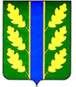 